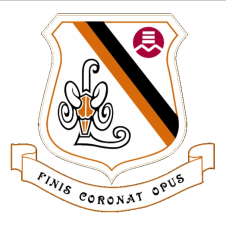 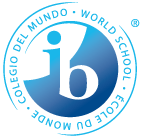 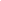 École Secondaire LAURIER MACDONALD High School7355 Viau, Saint-Leonard  H1S 3C2Tel: 514-374-6000  Fax: 514-374-7220______________________________________________________COURSE STANDARDS AND PROCEDURESCOURSE:	 Français langue seconde  (enrichi)  2e secondaireCLASS RESOURCES: Dictionnaires ( français / anglais et synonyme), Bescherelle, romans variés, textes littéraires ( poésie, nouvelles, contes et légendes, pièces de théâtre) et ressources en ligne (Bibliothèque électronique du Québec)	Click here to enter text.
COURSE DESCRIPTION: Le cours a pour but d’amener les élèves à poursuivre l’apprentissage de la langue française en communicant de manière écrite et orale. Également, ils approfondiront leurs connaissances et leurs compétences en compréhension en lecture. 	Click here to enter text.

MYP AIMS ADDRESSED BY THE COURSE: What are the aims/objectives of the course?  How do these relate to the MEES competencies?
FUNDAMENTAL IB CONCEPTS:  Les concepts fondamentaux ( communication, apprentissage global et sensibilité internationale) seront intégrés dans le cadre de l’enseignement du cours et dans le cadre de l’apprentissage des élèves.	
KEY INSTRUCTIONAL STRATEGIES/APPROACHES TO LEARNING:   Les approches pédagogiques utilisées seront celles de l’enseignement magistrale et de l’application des connaissances enseignées dans des contextes individuels et  collaboratifs. Les approches de  l’apprentissagedéveloppées au courant de l’année seront la communication, la pensée créative et le transfert.	Click here to enter text.
IB MYP LEARNER PROFILE:  Les élèves développeront les attributs de chercheurs et de communicateurs dans les différentes activités dispensées en classe.	Click here to enter text.FORMATIVE & SUMMATIVE ASSESSMENT INCLUDING MYP ASSESSMENT: MYP Course AimsMEES Course Objectives
Acquérir la maîtrise d’une langue supplémentaire tout en les aidant à entretenir leur langue secondeet le patrimoine culturel qui lui est associé.
Interagir en français, Lire des textes variés en français, Produire des textes variés en français.

développer les compétences de communication nécessaires pour poursuivre leur apprentissage des langues et pour l’étude, le travail et les loisirs dans une gamme de contextes authentiques et pour des buts et des destinataires divers.
Interagir en français, Lire des textes variés en français, Produire des textes variés en français.

Mieux comprendre les caractéristiques culturelles des communautés où la langue cible est parlée.
Interagir en français, Lire des textes variés en français, Produire des textes variés en français.
Term 1 (20% of School Course Grade)Term 1 (20% of School Course Grade)Term 1 (20% of School Course Grade)Competencies targetedEvaluation methodsTimelineÉcriture, lecture et interactionDictées, compositions et projets personnels3 novembre 2022Communication to students and parentsMaterials requiredMaterials requiredPar voie électronique et téléphone et rétroaction écrite lors des évaluations.Feuilles lignées, cahier Canada cartable 2pcs, dictionnaireFeuilles lignées, cahier Canada cartable 2pcs, dictionnaireIB MYP CriterionExamples of assessment/feedback both formative and/or summative
Examples of assessment/feedback both formative and/or summative

A  Compréhension orale
B  Compréhension écrite
C  Expression orale
D  Expression écrite
 Questionnaires littéraires et productions écrites, capsules vidéos ou présentations orales.
 Questionnaires littéraires et productions écrites, capsules vidéos ou présentations orales.Term 2 (20% of School Course Grade)Term 2 (20% of School Course Grade)Term 2 (20% of School Course Grade)Competencies targetedEvaluation methodsTimelineÉcriture, lecture et interaction
 compositions et projets personnels, présentations, réflexions27 janvier 2023Communication to students and parentsMaterials requiredMaterials requiredPar voie électronique et téléphone et rétroaction écrite lors des évaluations.Feuilles lignées, cahier Canada cartable 2pcs, dictionnaireFeuilles lignées, cahier Canada cartable 2pcs, dictionnaireIB MYP CriterionExamples of assessment/feedback both formative and/or summativeExamples of assessment/feedback both formative and/or summative
 A B C D  (voir bulletin 1)
Questionnaires littéraires et productions écrites, capsules vidéos ou présentation orale.
Questionnaires littéraires et productions écrites, capsules vidéos ou présentation orale.Term 3 (60% of School Course Grade)Term 3 (60% of School Course Grade)Term 3 (60% of School Course Grade)Competencies targetedEvaluation methodsTimelineÉcriture, lecture et interactioncompositions et projets personnels, présentations, réflexions23 juin 2023Communication to students and parentsMaterials requiredMaterials requiredPar voie électronique et téléphone et rétroaction écrite lors des évaluations.Feuilles lignées, cahier Canada cartable 2pcs, dictionnaireFeuilles lignées, cahier Canada cartable 2pcs, dictionnaireIB MYP CriterionExamples of assessment/feedback both formative and/or summative Examples of assessment/feedback both formative and/or summative 
A B C D (voir bulletin 1)
Questionnaires littéraires et productions écrites, capsules vidéos ou présentation orale.
Questionnaires littéraires et productions écrites, capsules vidéos ou présentation orale.Additional Information/SpecificationsCE COURS A UN EXAMEN DE MI-ANNÉE ET UN EXAMEN FINAL, PRÉPARÉ ET ADMINISTRÉ PAR L’ÉCOLEClick here to enter text.☐	This course does not have a final exam. The final course grade comes entirely from the school course grade.☐	This course has a final exam administered by the English Montreal School Board. The final course grade is determined by 	taking 70% of the school course grade and 30% of the school board exam.☐	This course has a final exam administered by the Ministère de l’Éducation et de l’Enseignement Supérieur (MEES). The final course grade is determined by taking 50% of the school course grade and 50% of the MEES exam. Please note that the final course grade is subject to MEEs moderation.